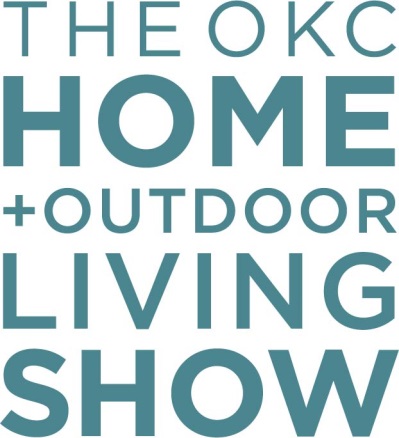 EXHIBITOR CHECK LIST	ALL BOOTHS MUST HAVE FLOOR COVERING	TABLES ARE TO BE PROFESSIONALLY SKIRTED WITH FLOOR-LENGTH SKIRTING — Good-looking furniture okay; otherwise, order skirted tables from the Show Decorator	NO SIGNS ABOVE 8' 	MAINTAIN A SIGHTLINE WITH YOUR NEIGHBOR	EXTERIOR OF DISPLAY OR STRUCTURE FACING ADJACENT EXHIBITOR OR AISLE MUST BE FINISHED OR SUITABLY DECORATED — you can order masking drape from the Show Decorator		IMPROVE EXHIBITS WITH FLOWERS & PLANTS	BRING YOUR OWN MOVE-IN & MOVE-OUT EQUIPMENT	ADMISSION IS WITH A WALLET CARD OR ONE-DAY GUEST PASS ONLY! 	EXHIBITORS ARE ALLOWED ON THE SHOW FLOOR ONE HOUR BEFORE THE SHOW OPENS TO THE PUBLIC	WHAT YOU BRING IN, TAKE OUT — Leave the floor in broom-clean condition	MOVE-OUT — No exhibits may be taken down or removed, even in part, until Show closing is announced Sunday, March 20 at 6:01 p.m.  If you move-out earlier than 6:01pm this could jeopardize yours participation in the next year’s show. Everyone must be completely off the Show floor by NOON, Monday, MARCH 21.